感染性生物材料異動申請單  備註：1.若異動期程展延，請檢附先前發給之核准函、BS-T-003感染性生物材料異動申請單。2.其餘表單欄位異動(ex: 變更實驗室/保存場所資料、處分類型、後續處置措施、計畫主持人等)，因生物風險改變，須重新向生安會提出申請，並檢附相關文件。【附表：處分感染性生物材料明細】*若本表不敷使用，請自行增加欄位。*生物毒素應填寫重量(例如mg或g等)  感染性生物材料運送包裝規格生物毒素名單備註： 1. P620 及 P650 包裝指示之包裝及相關要求，請依規定辦理。       2. 商品化生物毒素之運送及包裝要求，請遵循製造廠商之規定辦理。申請日期申請日期      年     月     日申 請 編 號（由本會填寫）IBMS-申請人機構名稱部門名稱/職稱申請人姓名/連絡電話電子信箱聯絡人同上機構名稱部門名稱/職稱聯絡人同上姓名/連絡電話電子信箱實驗室/保存場所資料實驗室/保存場所資料實驗室/保存場所資料實驗室/保存場所資料實驗室/保存場所資料材料提供方材料保管人操作實驗室材料提供方保存場所操作實驗室生物安全等級　1 2 3 TB負壓材料提供方實驗室主管/ PI簽章&日期操作實驗室生物安全等級　1 2 3 TB負壓材料接受方材料保管人操作實驗室材料接受方保存場所操作實驗室生物安全等級　1 2 3 TB負壓材料接受方實驗室主管/ PI簽章&日期操作實驗室生物安全等級　1 2 3 TB負壓處分類型處分類型處分類型處分類型處分類型新增新增用途(擇一勾選): 僅使用  僅保存  使用及保存用途(擇一勾選): 僅使用  僅保存  使用及保存用途(擇一勾選): 僅使用  僅保存  使用及保存移轉移轉(對方單位)單位名稱/部門: 聯絡人姓名及電話: 用途(擇一勾選): 僅使用  僅保存  使用及保存(對方單位)單位名稱/部門: 聯絡人姓名及電話: 用途(擇一勾選): 僅使用  僅保存  使用及保存(對方單位)單位名稱/部門: 聯絡人姓名及電話: 用途(擇一勾選): 僅使用  僅保存  使用及保存銷毀銷毀銷毀原因: 銷毀方式: 預計銷毀日期:     年     月     日前銷毀原因: 銷毀方式: 預計銷毀日期:     年     月     日前銷毀原因: 銷毀方式: 預計銷毀日期:     年     月     日前其他其他說明: 說明: 說明: 異動期限與後續處置措施異動期限與後續處置措施異動期限與後續處置措施異動期限與後續處置措施異動期限與後續處置措施異動用途說明異動用途說明異動期程異動期程一次，     年     月     日多次，     年     月     日起至     年     月     日止一次，     年     月     日多次，     年     月     日起至     年     月     日止一次，     年     月     日多次，     年     月     日起至     年     月     日止異動期程到期後之處置方式異動期程到期後之處置方式銷毀，預計銷毀日期:     年     月     日前永久保存無剩餘之生物材料銷毀，預計銷毀日期:     年     月     日前永久保存無剩餘之生物材料銷毀，預計銷毀日期:     年     月     日前永久保存無剩餘之生物材料相關感染性廢棄物處置方式相關感染性廢棄物處置方式自行高溫高壓滅菌委託合格生物醫療廢棄物處理廠商自行高溫高壓滅菌委託合格生物醫療廢棄物處理廠商自行高溫高壓滅菌委託合格生物醫療廢棄物處理廠商No.品項名稱(中文/英文)類別數(重)量/單位1.病原體 (危險群等級RG: 2 3生物毒素P620包裝陽性檢體P650包裝陽性檢體2.病原體 (危險群等級RG: 2 3生物毒素P620包裝陽性檢體P650包裝陽性檢體3.病原體 (危險群等級RG: 2 3生物毒素P620包裝陽性檢體P650包裝陽性檢體4.病原體 (危險群等級RG: 2 3生物毒素P620包裝陽性檢體P650包裝陽性檢體5.病原體 (危險群等級RG: 2 3生物毒素P620包裝陽性檢體P650包裝陽性檢體6.病原體 (危險群等級RG: 2 3生物毒素P620包裝陽性檢體P650包裝陽性檢體	       運送包裝指示項目P620P650豁免第一層 (主)容器有 (防滲漏)有 (防滲漏)有 (防滲漏)第二層容器有 (防滲漏)有 (防滲漏)有 (防滲漏)外層包裝有有有 (屬於人類檢體者，應註明「豁免人類檢體」)第一層與第二層容器之間吸收性材料有有有1.2公尺落地測試 (完整包裝)－必須通過－9公尺落地測試 (第二層容器)必須通過－－7公斤穿刺強度測試 (第二層容器)必須通過－－95 KPa壓力測試 (第一層或第二層容器)必須通過必須通過－ P620圖例                                       P650圖例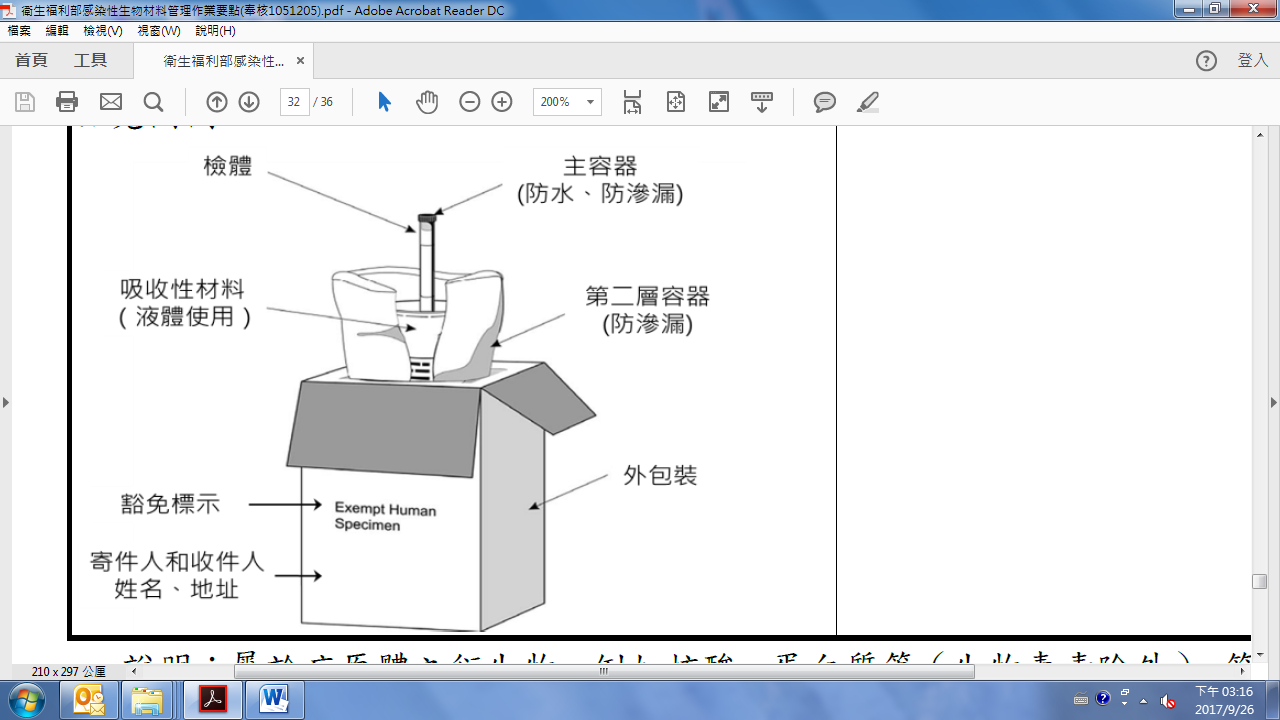 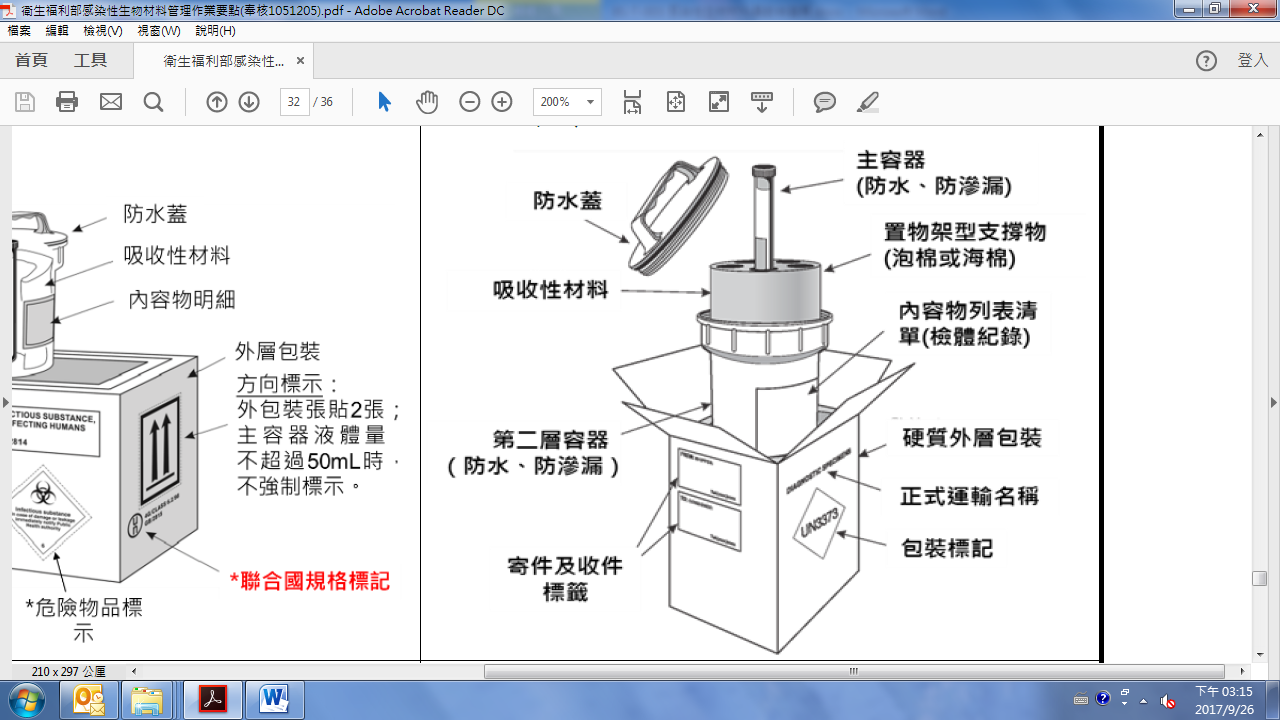 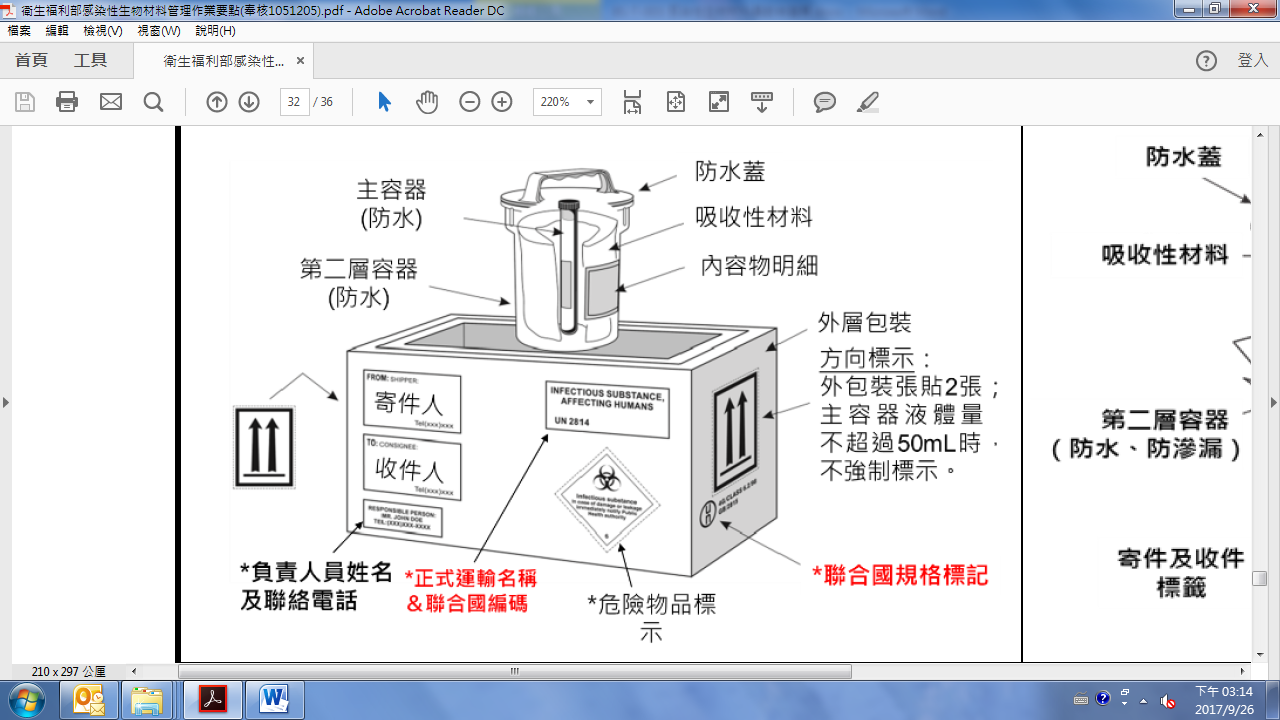  豁免圖例 P620圖例                                       P650圖例 豁免圖例 P620圖例                                       P650圖例 豁免圖例 P620圖例                                       P650圖例 豁免圖例項次品項運送包裝指示運送包裝指示說明項次品項P620P650說明1Botulinum neurotoxins 肉毒桿菌神經毒素v應遵循管制性毒素管理規定2Cholera toxin 霍亂毒素v3Clostridium perfringens toxinsv4Corynebacterium diphtheriae toxinv5Diacetoxyscirpenolv應遵循管制性毒素管理規定6HT-2 toxin v應遵循管制性毒素管理規定7Pertussis toxinv8Shiga toxin；shiga-like toxinsv9Staphylococcus aureus toxinsv10Staphylococcal enterotoxins (Subtypes：A、B、C、D及E)v應遵循管制性毒素管理規定11T-2 toxinv應遵循管制性毒素管理規定12Tetanus toxinv13Verotoxinv14Verruculogenv